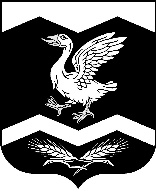 КУРГАНСКАЯ ОБЛАСТЬШАДРИНСКИЙ РАЙОНАДМИНИСТРАЦИЯ  КРАСНОМЫЛЬСКОГОСЕЛЬСОВЕТАПОСТАНОВЛЕНИЕОт 16. 05. 2018  г.         № 15с. КрасномыльскоеО внесении изменений в постановлениеАдминистрации Красномыльского сельсоветаот 12. 09.  2014 г.  № 36 «Об утверждении Административного регламента предоставленияАдминистрацией Красномыльского сельсоветамуниципальной услуги «Выдача выписок изпохозяйственных книг»________________________________________Рассмотрев протест Шадринской межрайонной прокуратуры от 28. 04. 2018 г. № 22-25-2018 г., в соответствии с Федеральным законом от 06. 10. 2003 года № 131-ФЗ «Об общих принципах организации местного самоуправления в Российской Федерации», от 27. 07. 2010 г.  № 210-ФЗ «Об организации предоставления государственных и муниципальных услуг», Уставом Красномыльского сельсовета, Администрация Красномыльского сельсовета -ПОСТАНОВЛЯЕТ:      1. Внести в приложение  к постановлению Администрации Красномыльского сельсовета от 12. 09. 2014 г. № 36 «Об утверждении  Административного регламента предоставления Администрацией Красномыльского сельсовета муниципальной услуги «Выдача выписок из похозяйственных книг»  следующие изменения:         1.1.  пункт 55  Приложения  к постановлению изложить в следующей редакции:«55. Предмет досудебного (внесудебного) обжалования заявителем решений и действий (бездействия) Администрации Красномыльского сельсовета, должностных лиц Администрации Красномыльского сельсовета, муниципальных служащих.Заявитель может обратиться с жалобой в том числе в следующих случаях:1) нарушение срока регистрации заявления о предоставлении муниципальной услуги;2) нарушение срока предоставления муниципальной услуги;3) требование у заявителя документов, не предусмотренных настоящим Административным регламентом для предоставления муниципальной услуги;4) отказ в приеме документов, предоставление которых предусмотрено настоящим Административным регламентом для предоставления муниципальной услуги;5) отказ в предоставлении муниципальной услуги, если основания отказа не предусмотрены федеральными законами и принятыми в соответствии с ними иными нормативными правовыми актами Российской Федерации, настоящим Административным регламентом;6) затребование с заявителя при предоставлении муниципальной услуги платы, не предусмотренной нормативными правовыми актами Российской Федерации, настоящим Административным регламентом;7) отказ Администрации Красномыльского сельсовета, должностного лица Администрации Красномыльского сельсовета в исправлении допущенных ими опечаток и ошибок в выданных в результате предоставления муниципальной услуги документах либо нарушение установленного срока таких исправлений;8) нарушение срока или порядка выдачи документов по результатам предоставления муниципальной услуги;9) приостановление предоставления муниципальной услуги, если основания приостановления не предусмотрены федеральными законами и принятыми в соответствии с ними иными нормативными правовыми актами Российской Федерации, настоящим Административным регламентом.».      1. 2.  пункт 61  Приложения  к постановлению изложить в следующей редакции:«61. Жалоба, поступившая в Администрацию Красномыльского сельсовета, подлежит рассмотрению в течение пятнадцати рабочих дней со дня ее регистрации, а в случае обжалования отказа Администрации Красномыльского сельсовета, в приеме документов у заявителя либо в исправлении допущенных опечаток и ошибок или в случае обжалования нарушения установленного срока таких исправлений - в течение пяти рабочих дней со дня ее регистрации.».      1. 3. Дополнить Приложение к постановлению пунктом 64 следующего содержания:«64. В случае установления в ходе или по результатам рассмотрения жалобы признаков состава административного правонарушения или преступления должностное лицо, работник, наделенные полномочиями по рассмотрению жалоб, незамедлительно направляют имеющиеся материалы в органы прокуратуры.».     2. Данное постановление вступает в силу после его обнародования на доске информации в здании Администрации Красномыльского сельсовета.     3.   Контроль за выполнением настоящего постановления оставляю за собой.    Глава Красномыльского сельсовета                                        Г. А. Стародумова